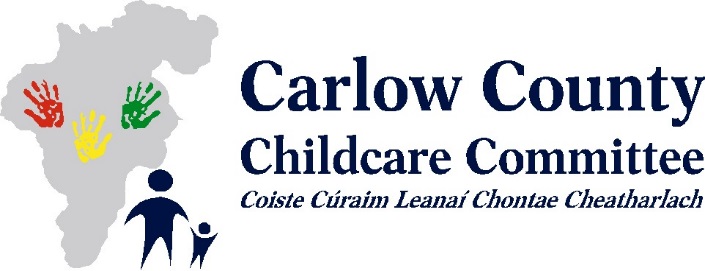 The After-School Child Care programme (ASCC) provides after-school care for primary school children for certain categories of working parents. It is administered on behalf of the Department of Social Protection (DSP).Places can be after-school only or after-school with transport, full day care up to 10 weeks can also be approved for school holiday periods. Pro rata payments are applied for 3, 4 or 5 day places, and parents are entitled to a maximum of 52 weeks on the scheme. Where eligible parents require childcare for mornings before school, this can be accommodated.In order to be eligible for ASCC a parent must be in receipt of Family Income Supplement (FIS): or be currently getting Jobseekers Benefit (JB), Jobseekers Allowance (JA), or One Parent Family (OFP) or on a DSP employment programme and have been in receipt of a JB, JA or OFP payment or have been on Department of Social Protection (DSP) employment programme (or a combination of the 4) for at least 3 months; and have on or more children aged between 4 and 13 who are in primary school; and either start a new job or increase the days you currently work; or start a DSP employment programme (except CE).The maximum amount that you can be charged for an ASCC place is €15.00 per week.				ASCC: Your local DSP office will be able to tell you if you’re are eligible for an ASCC place and provide you with a letter of eligibility, this letter must be presented to the childcare service. CETS: Parents must provide a letter from their training provider to include hours of course and start and finish dates.CEC: Parents must provide a letter of eligibility from their CE sponsor.You will then be requested to complete a TEC Child Registration Form, with details of you and your child’s PPS numbers, dates of birth, etc, along with information about the childcare place required. They may also ask you for proof of you and your child’s PPS numbers and dates of birth. TEC programme places are limited and will be allocated on a first come first served basis.For further information on the Training and Employment Childcare Scheme (TEC) scheme including programme rules please visit www.dcya.gov.ie.A list of preschool/Afterschool services in Carlow participating on the TEC scheme is available from Carlow County Childcare Committee (CCCC) on:W: www.carlowccc@ie           E: info@carlowccc.ieTelephone:    059 9140244        
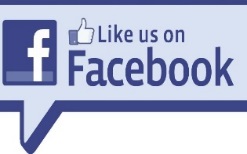 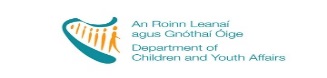 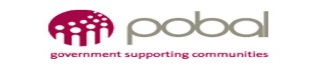 The objective of the Training and Employment Childcare (TEC) programmes is to support parents on eligible training courses and eligible categories of parents returning to work, by providing subsidised childcare places.There are 3 strands of the TEC programme:Childcare Education and Training Support programme (CETS)The CETS programme provides childcare to certain training course participants on courses provided by the Education and Training Board (ETB) and Secondary Schools.Community Employment Childcare programme (CEC)The CEC is administered on behalf of the Department of Social Protection (DSP) and provides childcare for children of parents who are participating on Community Employment schemes.After-School Childcare programme (ASCC)The ASCC is administered on behalf of the Department of Social Protection (DSP) and provides afterschool care for primary school children for certain categories of working parents and parents on DSP employment programmes (not including Community Employment).																		   Childcare places can be full-time, part-time, after-school only or after-school with transport places. ETBs and SOLAS have sole responsibility for deciding who is eligible to avail of this strand of the TEC Programme.Participants on the following Further Education Programmes are eligible to apply for CETS places.CETS approved Education and Training Board (ETB) courses.CETS approved Vocational training Opportunities Scheme (VTOS)CETS approved Youthreach.Back to Education Initiative (BTEI).Secondary school students completing Junior or Leaving Certificate cycle.The maximum amount that you can be charged per week for a CETS place is:Full-time childcare place - €25 per weekPart-time childcare place - €15 per weekAfter-school childcare place - €5 per weekAfter-school (with transport) - €15 per week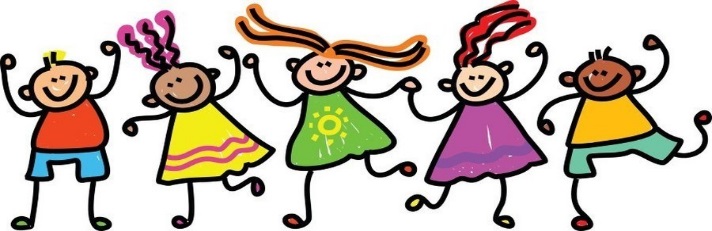 The CEC programme provides part-time or afterschool care for children up to 13 years of age.																		IfIf you are a parent taking part in a Community Employment (CE) scheme, you are eligible for a CEC place for your child. Your CE sponsor should give you a letter of eligibility for CEC.This letter must contain the following information:Name of parentStart date of entitlement to childcare supportConfirmation that the parent is eligible for the CEC programme.The maximum amount that you can be charged per week for a CEC place is:Part-time childcare place - €15 per weekAfter-school childcare place - €15 per week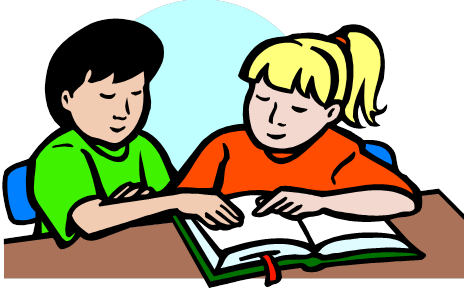 